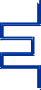 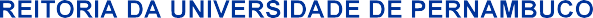 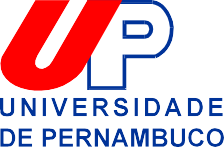 À Comissão Administrativa Permanente,Solicito a revisão da nota que foi atribuída no ciclo de Avaliação de Desempenho, realizado no período de 16 de setembro a 27 de setembro de 2024, sob o(s) argumento(s) citado(s) abaixo:Nestes termos, peço deferimento.	, 	de 	de 2024.Assinatura do(a) Servidor(a)Nome do(a) servidor(a):Nome do(a) servidor(a):Matrícula:Cargo:Fone/celular:Fone/celular:Lotação:Lotação:Lotação:EXPOSIÇÃO DOS MOTIVOS: